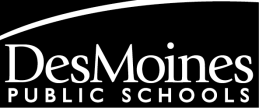 Office of Human ResourcesCampus MonitorParaprofessional Salary Schedule2017-18Base = 18.50.Longevity computed at 5.5% of the base after completion of 6 years of service.8 hours per day, 195 days per year.STEPHOURLY118.50219.30320.10420.90521.70622.50723.52823.52923.521023.52